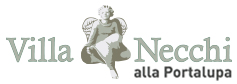 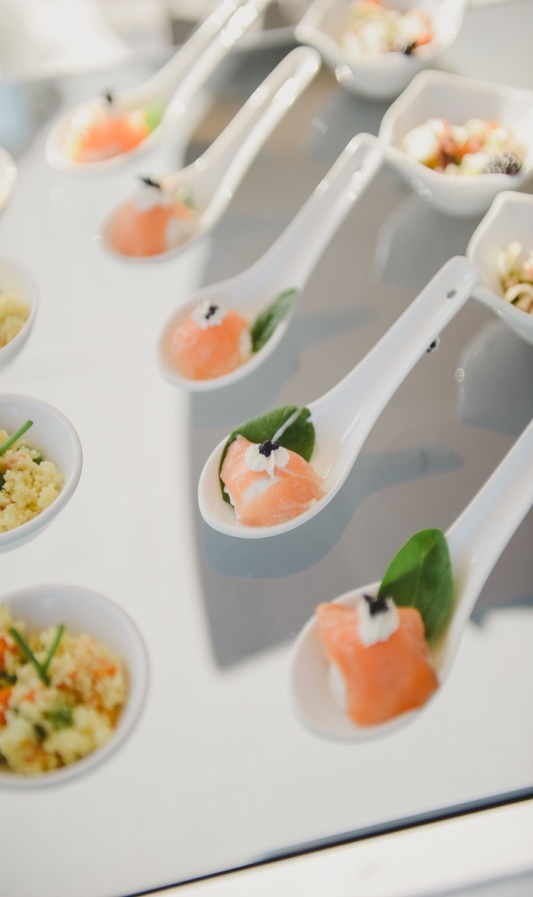 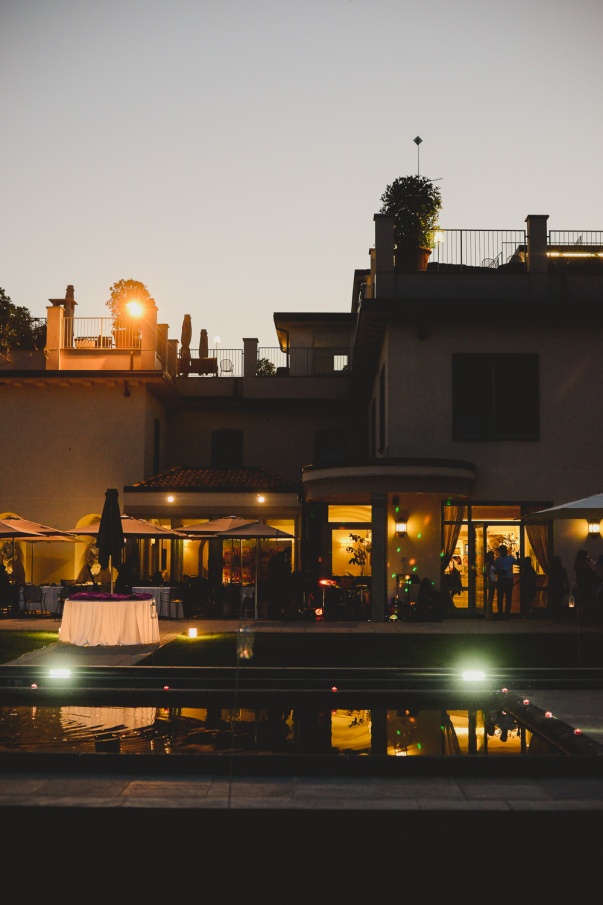 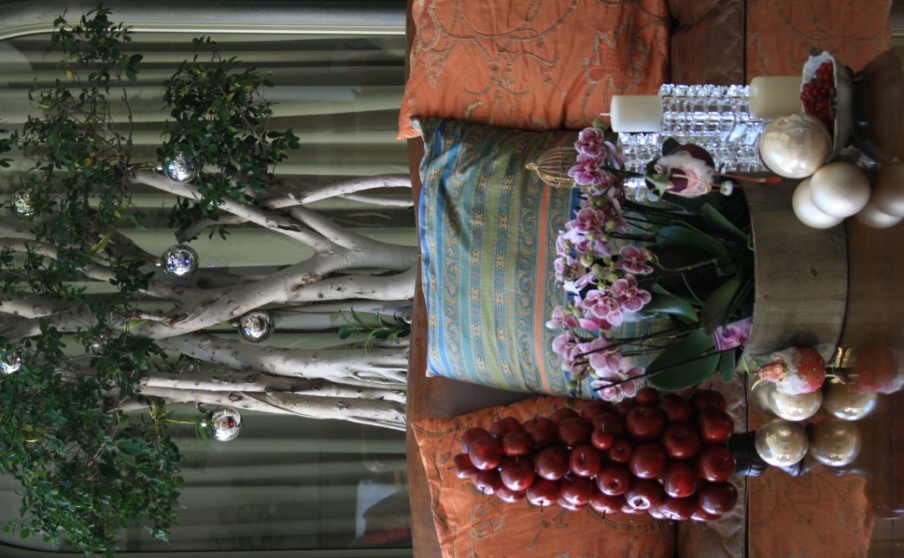 San Valentino                                                     14 febbraio 2017MenùEuro 140 a coppiaDalle ore 20.00ANTIPASTIChips di Carnaroli, acciuga del Cantabrico e caviale di limeGambero rosso di Mazara leggermente marinato alle spezie, cime di rapa in olio e peperoncinoCrudo di manzo, ostrica Belon e aria allo Champagne BollingerPRIMI PIATTICarnaroli autentico Riserva San Massimo in risotto ai pistilli di zafferano della Mancha e tartare di tonno rosso leggermente marinata allo zenzeroCalamarata Pastificio Gentile in ragù di capesante, pomodorini datterino e germogli di basilicoSECONDO PIATTOOmbrina, carciofi confit e gelato al chiliDESSERTCuore cremoso ai due cioccolati, coulis al frutto della passioneCoccole finaliAcqua, Vini selezione Villa Necchi, caffè 